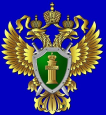 ХАНТЫ-МАНСИЙСКАЯ МЕЖРАЙОННАЯ ПРОКУРАТУРА РАЗЪЯСНЯЕТКАК НЕ ПОПАСТЬСЯ НА УДОЧКУ МОШЕННИКОВ!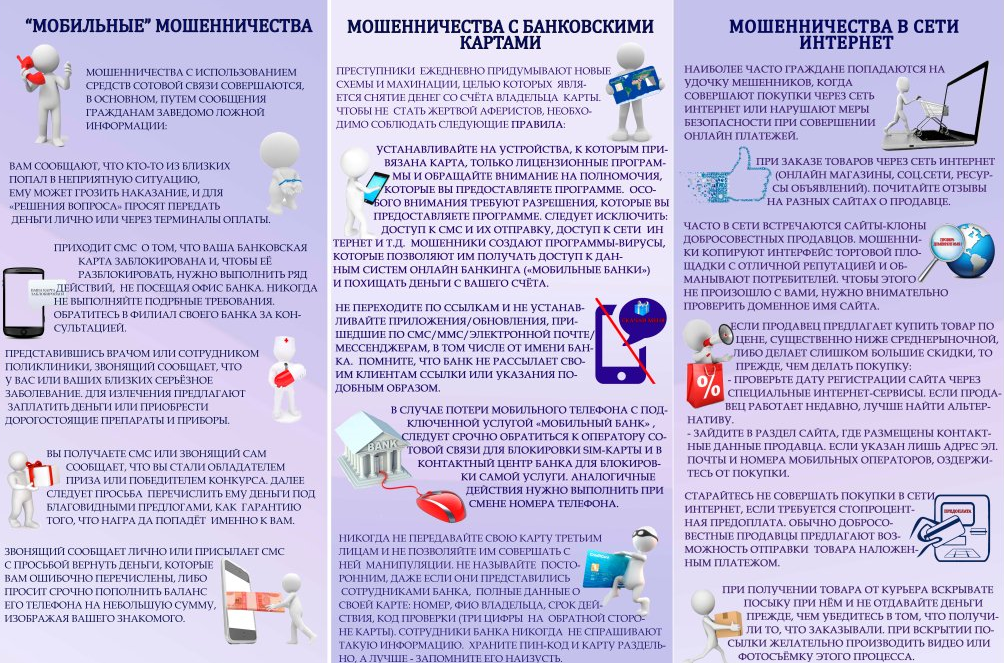 В случае совершения в отношении Вас указанных действий, немедленно обратиться в органы полиции по телефону 02, 102, с мобильного 020  или по единому телефону спасения 112.